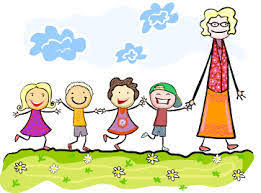 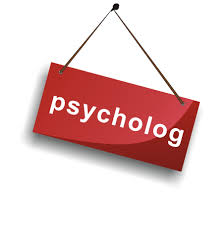 PsychologPsycholog szkolny i jego zadania:Psycholog szkolny jest osobą biorącą aktywny udział w życiu szkoły. Spotyka się z pojedynczymi uczniami, ale także realizuje zajęcia rewalidacyjne, warsztaty psychoedukacyjne mające na celu rozwój umiejętności radzenia sobie z nieprzyjemnymi emocjami, asertywności, integracji, kreatywności, a także wielu innych umiejętności społecznych będących narzędziem do radzenia sobie w trudnych sytuacjach. Podejmuje również działania interwencyjne w sytuacjach kryzysowych. Aktywnie uczestniczy w działaniach wychowawczo-profilaktycznych na terenie szkoły. Psycholog w szkole pomaga w trudnych sytuacjach i udziela wsparcia.Do psychologa szkolnego może zgłosić się:uczeń, kiedy: – potrzebuje pomocy w radzeniu sobie z problemami– nie radzi sobie w kontaktach z rówieśnikami– chciałby z kimś porozmawiać o swoich trudnościach– chciałby poradzić sobie z konfliktami rówieśniczymi lub z bliskimi osobamirodzic, gdy: – niepokoi się o swoje dziecko– zauważa, że dziecko ma trudności– pragnie je lepiej zrozumiećGodziny pracy psychologa :Piątek 7:30 – 13:30W razie potrzeby spotkania poza ustalonymi godzinami pracy proszę o kontakt 
za pośrednictwem poczty elektronicznej:psychologszkolny@onet.pl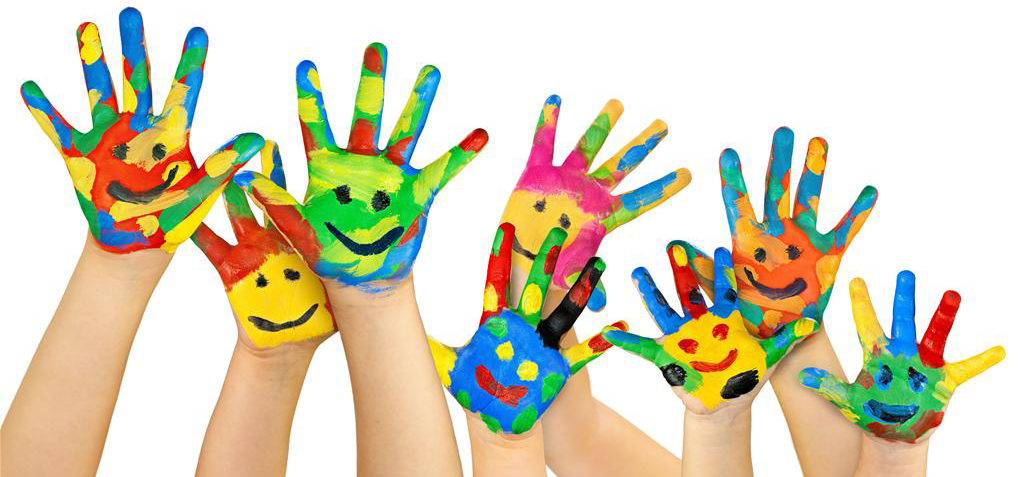 